      ВАРДАНЕ(СОЧИ),   «АНЖЕЛИКА»          Лето 2023Гостиница «Анжелика»  расположена в курортном поселке Вардане практически на первой береговой линии. Вардане - это крупный курортный поселок, находящийся в Лазаревском районе Сочи. Он расположен всего в 30 км от центра Сочи, в долине реки Буу. Расстояние между Вардане и Лазаревским– 45 км. Спокойная атмосфера, отсутствие крупных увеселительных заведений, ставших неотъемлемой частью большинства курортов, привлекают сюда сторонников тихого, пассивного отдыха. Гостиница «Анжелика» имеет обширную территорию, на которой расположились два корпуса. Территория дома ухожена и выполнена в едином стиле. Здесь много цветов, есть собственный сад, зеленый и уютный двор, декоративный пруд. Есть места для отдыха с возможностью  пользоваться мангалом. На территории гостиницы есть столовая, где стоит линия раздачи. Она работает с раннего утра и до самого вечера. Однако, если вы не хотите питаться в столовой или просто хотите перекусить, то для вас во дворе имеется кухня. На кухне вся необходимая утварь и даже стоят стиральные машинки.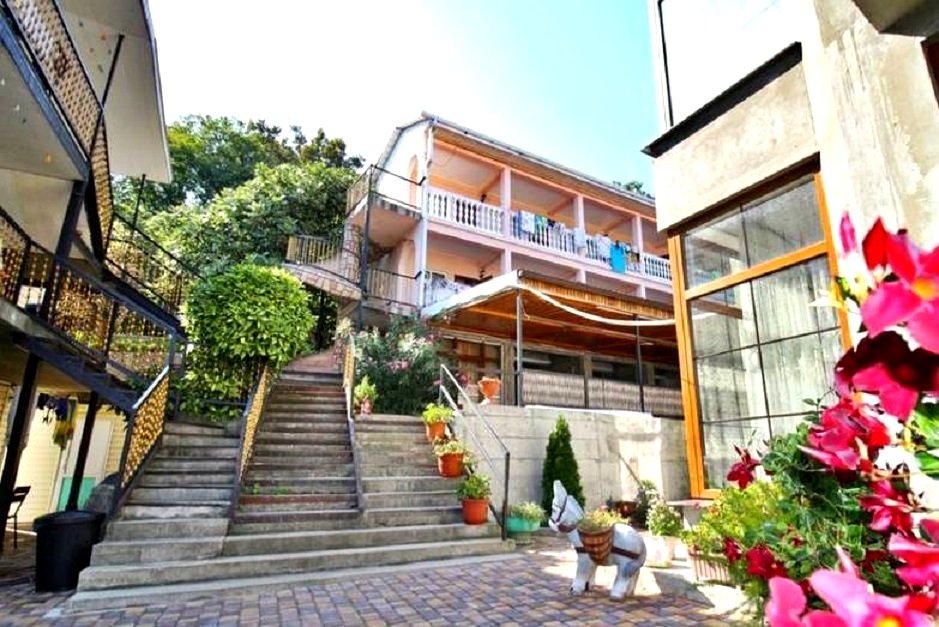 Размещение: «Стандарт» 2-х, 3-х, 4-х местные номера с удобствами (WC, душ, ТВ, кондиционер, холодильник,  кровати, тумбочки,  шкаф, вешалки, наличие  балкона уточнять). Пляж: 1-2 мин- галечныйПитание: в гостинице есть общая кухня для самостоятельного приготовления, также есть столовая с 3-х разовым питанием.Дети: до 12 лет скидка на проезд- 200 руб.Стоимость тура на 1 человека (7 ночей)В стоимость входит: проезд на автобусе, проживание в номерах выбранной категории,  сопровождение, страховка от несчастного случая. Курортный сбор за доп. плату.Выезд еженедельно по понедельникам.Хочешь классно отдохнуть – отправляйся с нами в путь!!!!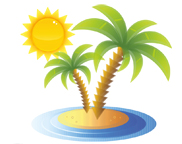 ООО  «Турцентр-ЭКСПО»                                        г. Белгород, ул. Щорса, 64 а,  III этаж                                                                                                            Остановка ТРЦ «Сити Молл Белгородский»www.turcentr31.ru            т./ф: (4722) 28-90-40;  тел: (4722) 28-90-45;    +7-951-769-21-41РазмещениеЗаездыСТАНДАРТСТАНДАРТСТАНДАРТСТАНДАРТ   Доп. место(кресло-кровать или евро- раскладушка)РазмещениеЗаезды2-х мест. с удоб.3-х мест. и 6-ти мест. 2-х комн. с удоб.3-х мест. с удоб. (1 доп. м.)4-х мест.2-х комнат. с удоб. (1 доп. м.)   Доп. место(кресло-кровать или евро- раскладушка)29.05.-07.06.12150115501275012600735005.06.-14.06.12350117501295012800755012.06.-21.06.12550119501315013000775019.06.-28.06.13450127501365013400775026.06.-05.07.13950132501455013700775003.07.-12.07.14150134501475013900795010.07.-19.07.14350136501495014250795017.07.-26.07.14350136501495014250795024.07.-02.08.14350136501495014250795031.07.-09.08.14350136501495014250795007.08.-16.08.14350136501495014250795014.08.-23.08.14350136501495014250795021.08.-30.08.14150134501475014150775028.08.-06.09.13250127501390013700775004.09.-13.09.13000119501335013200775011.09.-20.09.12850117501315013000755018.09.-27.09.126501155012950128007550